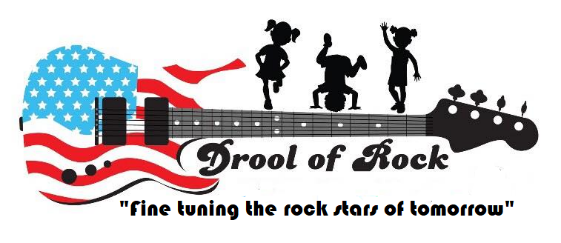 Parent AgreementBy initialing on the lines below, I acknowledge the rules, regulations and fees that have been set forth in my tour packet.____________ I agree to the late fee policy for late pick-ups.____________ I agree to the late fee policy for tuition payments.____________ I agree to the Diaper / Wipe fee____________ I understand that as a preschool parent, I can no longer send in outside beverages____________  I understand that tuition is due regardless of attendance, closings and/or holidays._____________ I agree to the Sick Policy and Procedures for pickup and return to school_____________I agree to the Discipline Policy set forth in this packet_____________ I agree to give Drool of Rock two week’s written notice before withdrawing my child from the program.  I understand that my card on file will be charged for the last two weeks of care regardless of attendance._____________I acknowledge that there is a Termination Policy that is required to be signed and submitted for my child’s file.By signing below, I agree to the rules and regulations set forth and explained in my tour packet.Parent/Guardian Name				Signature				DateParent/Guardian Name				Signature				Date